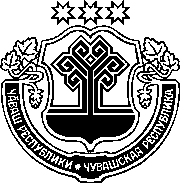 ЧӐваш Республикин САККУНӖЧӐВАШ РЕСПУБЛИКИН "ФИЗКУЛЬТУРА ТАТА СПОРТ ҪИНЧЕН" САККУНӖН 
6 СТАТЙИНЕ УЛШӐНУ КӖРТЕССИ ҪИНЧЕНЧӑваш Республикин Патшалӑх Канашӗ2020 ҫулхи юпа уйӑхӗн 15-мӗшӗнчейышӑннӑ1 статья Чӑваш Республикин "Физкультура тата спорт ҫинчен" 2008 ҫулхи ҫӗртме уйӑхӗн 27-мӗшӗнчи 31 №-лӗ саккунӗн (Чӑваш Республикин Патшалӑх Канашӗн ведомоҫӗсем, 2008, 76, 78 №-сем; 2009, 82 №; 2011, 89, 
91 №-сем; 2012, 94 №; Чӑваш Республикин Саккунӗсен пуххи, 2013, 5, 
12 №-сем; 2014, 11 №; 2015, 2, 10 №-сем; 2016, 3, 12 №-сем; "Республика" хаҫат, 2018, ака уйӑхӗн 4-мӗшӗ, авӑн уйӑхӗн 26-мӗшӗ; 2019, авӑн уйӑхӗн 18-мӗшӗ) 6 статйин 3-мӗш пайӗн 41-мӗш пунктне улшӑну кӗртес, "студентсем хушшинче (ҫав шутра" сӑмахсене "пӗлӳ илекенсем хушшинче (ҫав шутра шкул спорт лигисем шайӗнче тата" сӑмахсемпе улӑштарас.2 статьяҪак Саккун ӑна официаллӑ йӗркепе пичетлесе кӑларнӑ кун хыҫҫӑн вунӑ кун иртсен вӑя кӗрет. Шупашкар хулиЧӑваш РеспубликинПуҫлӑхӗО. Николаев